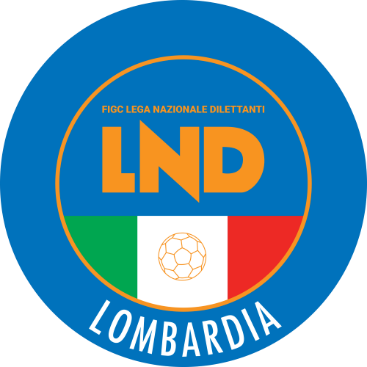 Si dichiara che l’autovettura………………………………		Targata……………………………….si sta recando presso il centro sportivo………………………………………………………………………in via……………………………………………………………….	Località…………………………………………per la disputa della gara ufficiale……………………………………………………………………………….valevole per il campionato della F.I.G.C. categoria…………………………………………………….con inizio alle ore ……………………………….          del giorno……………………………………………Si allega copia del calendario ufficiale F.I.G.C.Ordinanza del Sindaco (Estratto)B) Esclusioni dal divieto di circolazione dalle ore 10,00 alle 18,00 nella giornata del 2 febbraio 2020Veicoli delle Associazioni o Società sportive a Federazioni o Enti di promozione sportiva affiliate al CONI o altre Federazioni riconosciute ufficialmente utilizzati per manifestazioni che si svolgono nella giornata; veicoli utilizzati da iscritti alle stesse con dichiarazione del Presidente indicante luogo e orario della manifestazione sportiva nella quale l’iscritto è direttamente impegnato; veicoli utilizzati da arbitri o direttori di gara o cronometristi con dichiarazione del Presidente della rispettiva Federazione indicante luogo e orario della manifestazione sportiva nella quale l’iscritto è direttamente impegnato;	Timbro società								In fede									Il Presidente della Società